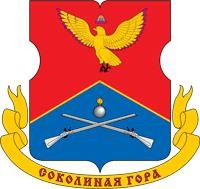 ОТЧЁТ«О РЕЗУЛЬТАТАХ ДЕЯТЕЛЬНОСТИ ГБУ «Жилищник районаСоколиная гора» ГОРОДА МОСКВЫ В 2018 ГОДУ»на заседанииСовета депутатов муниципального округа Соколиная гора22января 2019 года в 17.00УВАЖАЕМЫЕ ДЕПУТАТЫ, РУКОВОДИТЕЛИ ОРГАНИЗАЦИЙ, ЖИТЕЛИРАЙОНА СОКОЛИНАЯ ГОРА!Во исполнение закона города Москвы от 11.07.2012 г. № 39 «О наделении органов местного самоуправления муниципальных округов отдельными полномочиями города Москвы» и постановления Правительства города Москвы от 10.09.2012 г. № 474-ПП «О порядке ежегодного заслушивания Советами депутатов муниципальных округов отчета глав управ районов и информации руководителей городских организаций», сегодня Вашему вниманию  предлагается отчет руководителя ГБУ «Об итогах деятельности Жилищник района Соколиная гора в 2018 году».ГБУ «Жилищник» является правопреемником ГУП ДЕЗ, как управляющей организации по всем правилам и обязательствам в полном объеме, действующим в рамках договора управления многоквартирным домом (выполнение работ по надлежащему содержанию и ремонту общего имущества в многоквартирном доме и объектов коммунальной инфраструктуры, предоставление коммунальных и прочих услуг по управлению домом).Помимо управления многоквартирными домами ГБУ «Жилищник» осуществляет следующие функции, ранее возложенные на ГКУ ИС района: благоустройство дворовых территорий; содержание и ремонт дорожного хозяйства; содержание и текущий ремонт общедомового и внутриквартального оборудования для инвалидов и других лиц с ограничениями жизнедеятельности; обеспечение эксплуатации и функционирование инженерно-технических центров района (видеонаблюдение); эксплуатация и содержание помещений локальных центров мониторинга районов (видеонаблюдение); содержание, техническое обслуживание и ремонт защитных сооружений гражданской обороны жилого сектора; благоустройство территорий, прилегающих к государственным образовательным учреждениям города Москвы; обеспечение эксплуатации и функционирования объединенных диспетчерских служб и расположенного в них технологического оборудования; ремонт жилых помещений, переходящих в порядке наследования по закону в собственность города Москвы, а также жилых помещений жилищного фонда, освобожденных за выбытием в связи со смертью одиноко проживающих граждан; содержание и ремонт общедомового оборудования, входящего в систему автоматизированного учета ресурсов, установленного за счет средств городского бюджета; осуществление мероприятий по гражданской обороне; капитальный ремонт многоквартирных домов в случаях и порядке, установленных правовыми актами г. Москвы; временное содержание новостроек до заключения договора управления с управляющей организацией; обеспечение отоплением нераспределенных помещений в собственности города.Количество сотрудников на 29.12.2018 года составляло 482 человек из них: 68 административно-управленческий персонал, рабочие по содержанию дворовых территорий 178 человек, рабочие по содержанию улично-дорожной сети 46 человек(работают вахтовым методом), рабочие по содержанию и текущему ремонту МКД 64 человек, рабочие по содержанию и уборке парков, скверов и зеленых насаждений 14 человек (работают вахтовым методом), транспортный отдел 78 человек(работают вахтовым методом).Согласно Федерального закона №44-ФЗ от 05 апреля 2014 года «О контрактной системе в сфере закупок товаров, работ, услуг для обеспечения государственных и муниципальных нужд» в 2018 году было проведено 47процедур, по итогам которых были заключены контракты на общую сумму 99,6 млн. руб. на поставку товаров и услуг, уборку и содержание, 8,6 млн. руб. на благоустройство образовательныхучреждений.1.  Уборка и содержание дворовых территорийОбщая площадь дворовых территорий составляет – 1 348,9 тыс. кв.м., в том числе:643,0 тыс. кв.м. асфальтовогопокрытия,630,1 тыс. кв.м.газона,62,3 тыс.кв.м.грунта.Всего в 2018 году на обслуживании ГБУ «Жилищник района Соколиная гора» находились 224 дворовых территорий, 181 детских площадок, 152 контейнерныхплощадок.Дворовые территории разделены на 6 участков.Уборка территории проводится механизированным и ручным способом.- площадь мех уборки – 266,5 тыс. кв.м.(асфальт)- площадь ручной уборки  - 1 082,4 тыс. кв.м. (асфальт, газон,грунт)Механизированная уборка проводится тракторами (6 ед.) и средствами малой механизации (75 мотоблока). Все трактора оснащены системой «ГЛОНАСС».В рамках содержания объектов выполнены следующие виды работ:- сбор, вывоз и обезвреживание отходов, подлежащих уборке сдворовых территорий;- вывоз и утилизация снега с дворовыхтерриторий;- уход за деревьями (спил аварийных и сухих, обрезка ветвей);- содержаниецветников;- текущий ремонт асфальтового покрытия;- содержание газонов, кустарников, цветочных вазонов, урн, скамеек, плиточных покрытий, резинового покрытия, покрытий из гранитной высевкипеска;- содержание МАФ на детских площадках, ограждений, газонов,контейнеров и контейнерных площадок, садово-парковой мебели, фонтанов, урн ипр.;- восстановлено газонов на дворовых территориях и улично-дорожной сети 17,4 тыс. кв. м.- вывезено снега с дворовых территорий (за сезон 2018-2019 по наст.время)– 10,263 куб. м.За уборкой и содержанием территории ежедневно осуществляется контроль – обход территории, по видеонаблюдению и по системе«ГЛОНАСС».Ежегодно осенью проводится смотр техники для уборки территории района в осеннее-зимний период.Уборка и содержание улично-дорожной сетиВ районе Соколиная гора находится 52 улицы из них 45 обслуживает ГБУ «Жилищник района Соколиная гора». Механизированная уборка проводится тракторами (5 ед.) и ручная уборка  (46 чел., работают вахтовым методом). Все трактора оснащены системой «ГЛОНАСС».В рамках содержания объектов улично-дорожной сети выполнены следующие виды работ:- уборка проезжей части – мех. 352 680,1 кв.м., ручная 2222,00 кв. м.;- уборка парковочного пространства – мех. 23796,50, ручная – 972,0 кв. м.;- уборка тротуаров – мех. 136825,60 кв. м., ручная 10314,70 кв. м.- уборка остановок – 44 ед., 2314,00 кв. м.;- пешеходные ограждения – 1611,70 кв.м.;- защитные стенки – 140 кв. м.;- информационные щиты – 1 ед.;- ИДН – 18 ед.;- вывезено снега с улично-дорожной сети(за сезон 2018-2019 по наст.время) – 18 350,47 куб. м.;- ремонт бордюрного камня – 673п. м.;- восстановление газонов – 8,5  тыс. кв. мВ 2018 году на территории района Соколиная гора было восстановлено 11,5 тыс. кв. м. асфальтового покрытия на дворах и улично-дорожной сети горячим асфальтом (большие карты), также были выполнены работы по ямочному ремонту асфальтобетонного покрытия в количестве 9,1 тыс. кв. м.Уборка и содержание парков, скверов и катков. Содержание зеленых насаждений и цветников.ГБУ «Жилищник района Соколиная гора» в 2018 году обслуживал 1 парк (Семеновский парк)  и 11 скверов(Сквер «Дружба», Семеновский сквер, Сквер «Рукопожатие», Сквер на Измайловском ш., Сквер у ДК «Чайка», Сквер «Великий Почин» на Буракова, Сквер на пр-т Буденного «Центр культуры Соколиная гора», Сквер у пр-т Буденного, Сквер у к/т «Родина», Сквер на ул. Ибрагимова), Сквер на пересечении ул. Ткацкая и Измайловский вал. Уборка территории проводится механизированным и ручным способом. Так же в 2018 году ГБУ «Жилищник района Соколиная гора» обслуживал 1 каток с искусственным льдом, который расположен по адресу: ул. Уткина, вл. 41Б и 6 катков с естественным льдом, которые расположены по адресам: Вельяминовская ул., д. 6, Лечебная ул. д. 17/19, Измайловское ш., д. 55, 5-я ул. Соколиной Горы, д. 21, корп. 3, 8-я ул. Соколиной Горы, д. 20, корп. 1, Мироновская ул., д. 9.За 2018 год в районе Соколиная гора было спилено сухостойных и аварийных деревьев 34 шт., высажено цветочной рассады на территориях скверов, парка и дворов – 2,3 тыс. кв. м.4.БлагоустройствоОбразовательные учреждения, ТПУПо программе благоустройства территорий образовательных учреждений выполнены работы по 2 объектам на сумму 18 млн.руб.:ул. Мироновская, д. 12- Государственное бюджетное общеобразовательное учреждение города Москвы  "Школа № 1362" (дошкольное отделение).	ул. Щербаковская, д. 36А Государственное бюджетное общеобразовательное учреждение города Москвы  "Школа  № 1947».Благоустройство дворовых территорий    в 2018 годуПо программе благоустройства дворовых территорий выполнены работы по    32 на сумму: 59 473 628,10 тыс. руб., из них: Благоустройство  дворовых  территорий  (Активный гражданин) -5 дворовых  территориях на сумму -  36 114 672,97 тыс. руб. по адресам: 8-я ул. Cоколиной горы, д.8, к.2ул. Ибрагимова, д.5 Аул.Лечебная, 17, 19, Окружной пр., д. 13 Окружной пр., д. 11, к.5,6Семёновский вал д.10к3Комплексное благоустройство -16  дворовых территорий  на сумму - 20 827 146,78 тыс. руб., по адресам:8-я ул  Соколиной горы д. 79-я ул  Соколиной горы д. 13, 158-я ул  Соколиной горы д. 4, д.4 к.1, д.6Измайловское шоссе, д. 55Окружной проезд, 11, к.7, д.12Буденного прроспект, д. 11,  Вольная ул., д.1Буденного прроспект, д. 15/2Бориса Жигуленкова ул. 25 к.1, 25 к.3ул.Борисовская 10аул. Вольная, д. 3, д.5, к.1ул. Вольная, д. 5ул.Лечебная, 16, 18, Фортунатовская ул., д. 9ул.Фортунатовская, 17ул.Фортунатовская, 18ул.Фортунатовская, 19ул. Фортунатовская, 26Отдельные виды работ по благоустройству-11 дворовых  территории  на сумму- 2531808,35 тыс. руб., по адресам:1-й Кирпичный пер., д.159-я ул  Соколиной горы д. 39-я ул  Соколиной горы д. 5,  д.5аул. Мироновская, д. 18Окружной проезд, д.30Буденного проспект, д.1/1Семёновский вал д.10, к.1Семёновский вал д.10, к.2Семёновский вал д.10, к.4,55-я ул. Соколиной горы д.27Ткацкая ул., д.28/14  В ходе проведения работ выполнены следующие виды:-ремонт асфальта- 5,5780 тыс. кв.м.-замена бортового камня- 850 п.м.-ремонт газона- 5 650 кв.м.-устройство покрытия на детских площадках - 9 851,00 кв.м.- Замена МАФ-233 шт.Реконструкция контейнерных площадок – выполнены работы по реконструкции контейнерных площадок по  65 адресам.5.Программа «Миллион деревьев»(Активный гражданин)В весенне-летний и осенне-зимний период в районе Соколиная гора было высажено по программе «Миллион деревьев» (через приложение Активный гражданин) –808кустарников.В рамках проведения работ по компенсационной посадке деревьев, взамен утраченных в результате неблагоприятных погодных условий было посажено 21 дерева.6.Ремонт подъездовВ целях реализации основных программных показателей в жилищном фонде ГБУ «Жилищник района Соколиная гора» в 2018 году выполнены работы по приведению в порядок 23 подъездов в многоквартирных домах за счет средств, получаемых управляющей организацией на содержание и ремонт общего имущества в многоквартирном доме. Ремонт подъездов выполнен в 9МКД, а именно: 3-я у. Соколиной горы, дом 12а, 3-я у. Соколиной горы, дом 14, 5-я ул. Соколиной горы, дом 20к1, 5-я у. Соколиной горы, дом 20к2, ул. Уткина, дом 41б, ул. Уткина, дом 41а, шоссе Энтузиастов, дом 23а, пр. Энтузиастов, дом 19а, пр. Энтузиастов, дом 19б.В процессе были выполнены работы:окрашивание потолков и стен водоэмульсионнымисоставами;окраска масляными составами металлических поверхностей лифтовых шахт и электрошитков;масляная окраска откосов, подоконников, труб, радиаторов, лестничных звеньев, дверей;ремонтэлектроосвещения;ремонт  плиточного покрытия полов. замена (ремонт) почтовыхящиков;ремонтвходныхгрупп;ремонт и окраска плиткозырьков.В период подготовки жилых домов к весенне-летней эксплуатации выполнен ремонт цоколей в7 МКД: ул.Буракова21;23; 23а.Буденного проспект, дом 43; 47; 47а; 49. 7.Подготовка  многоквартирных домов к зимнему сезону 2018-2019гг.В ходе подготовки жилищного фонда к зимней эксплуатации был подготовлен 60многоквартирный дом.В рамках выполнения данного мероприятия были выполнены следующие виды работ:ремонт и гидравлические испытания системыотопленияпромывкасистемыотопленияремонт кровельного покрытия, утеплены выходы накровлю- остекление и закрытие чердачных слуховых окон, сеток на продухах подвальныхпомещенийустранение неисправностей в системе водоснабжения иканализациизамена разбитых стекол в подъездах жилыхдомовремонт входных и тамбурных дверей, в том числе ремонт и установка пружин и доводчиков на тамбурныхдверяхпрочистка желобов и воронок внутреннего водостока отмусора8.Работа по контролю за состоянием подвалов, чердаков, подъездов,домовладенийПостоянно ведётся работа по контролю за состоянием подвалов, чердачных помещений, подъездов, домовладений, в том числе совместно с сотрудниками полиции. По результатам проверок составляются Акты проверок с оценкой эффективности эксплуатации.9.Капитальный ремонт мноквартирных домов.В 2018 г. силами ГБУ «Жилищник района Соколиная гора» были завершены работы капительного ремонта в 2 многоквартирных домах по адресам: Борисовская ул., д. 33, Лечебная ул., д. 16, где основными видами работ являлись:Ремонт фасада Ремонт кровли  Ремонт ГВС магистрали Ремонт ХВС магистралиРемонт ЦО магистрали Ремонт подвальных помещений РемонтканализациимагистралиРемонтвнутреннеговодостокаРемонт ГВС стояковРемонт ХВС стояковРемонт ЦО стояковРемонтсистемыэлектроснабженияРемонтфасада10.Предоставление бюджетных субсидийВ 2018 году ГБУ «Жилищник района Соколиная гора» был заключен договор на предоставление субсидий из бюджета города Москвы на содержание и текущий ремонт общего имущества в многоквартирном доме с Филиалом государственного казенного учреждения города Москвы «Дирекцией ЖКХиБ ВАО» на 60 многоквартирных домов на общую сумму 450 520 рублей 00 копеек.Данные денежные средства потрачены на санитарные работы по содержанию помещений общего пользования; подготовку домов к сезонной эксплуатации и мелкий ремонт; услуги вывоза бытовых отходов и крупногабаритного мусора; устранение аварий и выполнение заявок населения; выполнение работ по техническому обслуживанию общего имущества многоквартирного дома; расходы по управлению и прочие домовые нужды (холодная вода, электроэнергия).11.Обращения гражданВ 2018 году в ГБУ «Жилищник района Соколиная гора» поступило8551обращения (из них 8046 – на портал «Наш город», 505 обращений через систему ЭДО (электронный документооборот)).Портал:8046 обращенийДворы – 5894;Дороги – 2063;Дома – 365;Парки – 51;Транспорт – 66;Городские объекты – 112.Система ЭДО: 505обращений. Основные тематики обращений граждан – это благоустройство (содержание, уборка и благоустроительные работы по дворовым территориям), дороги (содержание и уборка), БРТС и обращения граждан по содержанию и текущему ремонту МКД. По всем обращениям вопросы решены в установленныесроки или даны разъяснения.